ПОЛОЖЕНИЕо логопедической службе в МБДОУ детском саду «Солнышко»1.Общие положенияНастоящее Положение регламентирует организацию работы и основные направления правовой, образовательной и коррекционной деятельности логопедической службы в МБДОУ детский сад «Солнышко» (в дальнейшем именуемое ДОУ), гарантирует возможность получения логопедической помощи детям, имеющим нарушения речи, обеспечение условий для их личностного развития, педагогической реабилитации.Настоящее Положение, регламентирующее деятельность логопедической службы в ДОУ, разработано в соответствии с   Федеральным законом от 29.12.2012 N 273-ФЗ (ред. от 23.07.2013) «Об образовании в Российской Федерации»,Приказом Минобрнауки России от 30.08.2013 N 1014 «Об утверждении Порядка организации и осуществления образовательной деятельности по основным общеобразовательным программам - образовательным программам дошкольного образования,ФЗ от 24.07.1998 № 124 – ФЗ (редакция от 25.11.2013 г.) «Об основных гарантиях ребенка в Российской Федерации»,Приказом Минобрнауки РФ от 17.10.2013 "Об утверждении федерального государственного образовательного стандарта дошкольного образования",Постановлением Главного государственного санитарного врача РФ от 15.05.2013 N 26 «Об утверждении СанПиН 2.4.1.3049-13 «Санитарно-эпидемиологические требования к устройству, содержанию и организации режима работы дошкольных образовательных организаций" (вместе с «СанПиН 2.4.1.3049-13. Санитарно-эпидемиологические правила и нормативы...»,Приказом Минобрнауки России от 20.09.2013 N 1082 «Об утверждении Положения о психолого-медико-педагогической комиссии»,Конвенцией ООН о правах ребенка,Положением о психолого-медико-педагогическом консилиуме ДОУ,Уставом ДОУ,Образовательной программой ДОУ.Логопедическая служба в ДОУ организуется для оказания коррекционной помощи детям в возрасте от 4-х до 7 лет с фонетическим, фонетико-фонематическим недоразвитием речи и неосложненной формой общего недоразвития речи третьего уровня.Основными задачами учителя-логопеда логопедической службы являются:- осуществления необходимой коррекции нарушения звукопроизношения у детей дошкольного возраста;-формирование и развитие фонематического слуха у детей с нарушениями речи;-своевременное предупреждение и преодоление трудностей речевого развития;-воспитание стремления детей к преодолению недостатков речи, эмоционального благополучия в своей адаптивной среде;- реализация возможности интегрировать воспитание и обучение в обычной группе с получением специальной помощи в развитии речи;-взаимодействие с педагогами образовательного учреждения и родителями по формированию речевого развития детей.Логопедическая служба осуществляет свою деятельность в тесном контакте с родителями воспитанников, обеспечивая необходимый уровень их осведомлённости о задачах и специфике логопедической коррекционной работы по преодолению неуспеваемости, обусловленной речевыми нарушениями.Важнейшим условием эффективности работы логопедической службы является правильное понимание логопедом и педагогическими работниками сущности их профессионального взаимодействия в единой системе образования и воспитания, взаимодополняемость позиций логопеда и педагога в подходе к ребёнку, в решении проблем дошкольного учреждения.2. Порядок создания логопедической службы в ДОУ2.1. Логопедический пункт в дошкольном учреждении создается при необходимости исправления нарушений речи детей-дошкольников.2.2. Логопедический пункт на базе ДОУ создается приказом заведующего в срок до октября текущего года, на основании утвержденного психолого – медико - педагогической комиссии (далее- ЦПМПК) списочного состава детей с нарушениями речи.3. Направления деятельности логопедической службы.3.1. Работа учителя-логопеда осуществляется по следующим направлениям:аналитико-диагностическая;коррекционно-развивающая;профилактическая;консультационно-просветительская;организационно-методическая.3.1.1. Аналитико-диагностическая работа – комплексное логопедическое обследование устной речи воспитанников; сбор и анализ анамнестических данных; психолого-педагогическое изучение детей; дифференциальная диагностика речевых расстройств; обработка результатов обследования; определение прогноза речевого развития и коррекции; комплектование  подгрупп для индивидуальной работы с детьми на основе диагностических данных; составление перспективного плана коррекционно-логопедической работы; подготовка необходимой документации для участия в работе психолого-медико-педагогического консилиума.3.1.2. Пропаганда логопедических знаний – повышение уровня профессиональной деятельности педагогов и осведомлённости родителей (законных представителей) о задачах и специфике логопедической коррекционной работы.Осуществляется через Педагогические советы, методические объединения, родительские собрания, индивидуальные и групповые консультации, беседы, семинары, логопедический стенд для родителей и педагогов со сменным материалом, выставки логопедической литературы.3.1.3. Профилактическая работа, целенаправленная систематическая совместная работа учителя-логопеда, педагога-психолога, воспитателей и родителей осуществляется:по выявлению детей группы риска (стрессовые факторы, уровень психического и соматического здоровья детей могут отрицательно сказаться на их речевом развитии);по предупреждению и преодолению вторичных расстройств у детей, обусловленным первичным речевым дефектом;по охране нервно-психического здоровья детей;по адаптации детей к детскому саду;по созданию благоприятного эмоционально - психологического климата в педагогическом и детском коллективах, в семье.Эта работа осуществляется в форме сообщений на родительских собраниях, методических объединениях педагогов, консультаций по коррекции речи детей дошкольного возраста, индивидуальной работы с детьми. Учитель-логопед при выявлении детей группы риска опирается на данные мониторинга динамики развития ребенка, проведенные педагогом-психологом и врачами, он организует коррекционно-логопедическое воздействие с учётом этих данных. В своей работе учитель-логопед должен применять психокоррекционные приёмы на развитие психических функций, проводить психотерапевтические мероприятия с воспитанниками.3.1.4. Коррекционно-развивающая работа – направлена на развитие и совершенствование речевых и неречевых процессов, профилактику, коррекцию и компенсацию нарушений речевой деятельности, развитие познавательной, коммуникативной и регулирующей функции речи. Работа ведётся на фонетическом, лексическом и синтаксическом уровнях. Осуществляется в форме индивидуальной работы с детьми. Результаты логопедической работы отмечаются в речевой карте воспитанника к моменту выпуска и доводятся до сведения воспитателя, администрации детского сада и родителей.3.2. Методическая работа направлена на:повышение уровня логопедической компетентности учителя-логопеда;обеспечение связи и преемственности в работе учителя-логопеда, педагогов и родителей в решении задач по преодолению речевого недоразвития у ребёнка;повышение эффективности коррекционно-логопедического процесса;совершенствование программно-методического оснащения коррекционно-логопедического процесса.3.2.1. Работа включает в себя: разработку методических рекомендаций для учителей-логопедов, воспитателей и родителей по оказанию логопедической помощи детям, перспективного планирования; изучение и обобщение передового опыта; обмен опытом; поиск наилучших средств коррекции речи детей; изготовление и приобретение наглядного и дидактического материала. Учитель-логопед принимает участие в работе Педагогических советов, педагогических конференций, методических объединений воспитателей и учителей логопедов ДОУ, проводит теоретические, практико-ориентированные семинары, выступает на родительских собраниях.3.3. Консультативная работа – консультирование администрации, педагогов, родителей по проблемам обучения и воспитания детей, имеющих речевые нарушения. Осуществляется в форме индивидуальных, групповых консультаций, бесед, семинаров.4. Организация логопедической работы. 4.1. В ДОУ предусматривается четкая организация всего коррекционного процесса. Она обеспечивается:своевременным обследованием детей;планированием индивидуальной   работы;оснащением логопедического кабинета необходимым оборудованием и наглядными пособиями;совместной работой учителя-логопеда с воспитателями и родителями (законными представителями).4.2. В список для индивидуальной работы с учителем-логопедом зачисляются дети, имеющие различные нарушения в развитии устной речи на родном языке (общее недоразвитие речи; фонетико-фонематическое недоразвитие; фонематическое недоразвитие; недостатки произношения - фонетический дефект; заикание; дефекты речи, обусловленные нарушением строения и подвижности речевого аппарата (дизартрия, ринология).4.3. Выявление детей 4-6 лет с речевыми нарушениями проводится в марте месяце и формируется список детей для индивидуальной работы с учителем-логопедом, которая начнется с сентября месяца.На каждого ребенка с нарушением речи учитель-логопед заполняет протокол обследования, речевую карту.Выпуск воспитанников проводится в течение всего учебного года по мере устранения дефектов.4.4. Основной формой организации логопедического процесса являются индивидуальные и подгрупповые (2-3 ребенка) формы работы4.5. Периодичность и продолжительность индивидуальных логопедических занятий зависит от тяжести речевого дефекта. Коррекционно-развивающая логопедическая работа с каждым ребенком проводится: не менее 3 раз в неделю.4.6. Занятия с детьми проводятся ежедневно, как в часы свободные от занятий в режиме дня, так и во время их проведения, по графику, утвержденного приказом заведующего ДОУ.4.7.    Продолжительность занятий не должна превышать время, предусмотренное физиологическими особенностями возраста детей и «Санитарно-эпидемиологическими правилами и нормами» 2.4.1 2660-10. Периодичность индивидуальных и подгрупповых занятий, наполняемость подгрупп зависит от характера нарушения речевого развития (от 15-20 минут не менее 2-3 раза в неделю с каждым ребенком).4.8. В часы консультаций учитель-логопед проводит работу по уточнению установленного логопедического заключения, более тщательно обследуя речь детей; даёт рекомендации воспитанникам и их родителям по коррекции фонетического дефекта; проводит консультации с родителями и воспитателями по определению тяжести речевого дефекта; оформляет необходимую документацию.4.9. Наряду с занятиями в логопедической службе, в группе выделяется в вечернее время специальный логопедический час для работы воспитателя с детьми по коррекции речи по заданию логопеда. Воспитатель планирует свою работу с учетом программных требований и речевых возможностей детей. Воспитатель обязан знать индивидуальные отклонения в формировании речи ребенка, слышать ее дефекты, обращать внимание на чистоту произношения.4.10. Начало и продолжительность учебного года соответствует работе ДОУ.5. ДелопроизводствоУчителем-логопедом в логопедическом пункте ведётся обязательная документация, составляющая отчетность, которая не подлежит хранению: журнал фронтального обследования речи детей учреждения, журнал учета детей с нарушениями речи, журнал консультативной работы, журнал учета посещаемости логопедических занятий, речевые карты детей, пакет документов ПМПС, список рекомендуемого оборудования и оснащения логопедического пункта.Организация коррекционно-образовательного процесса в логопедическом пункте регламентируется документацией: планами работы, расписанием коррекционных занятий и циклограммой рабочего времени, отчеты о проделанной работе.6. Контроль и оценка работы Контроль за организацией работы учителя-логопеда (согласно задач логопедической службы) осуществляется заведующим учреждением, старшим воспитателем.8.2. Оценка динамики речевого и личностного развития детей, степени устойчивости речевых умений и навыков, отсутствие рецидивов осуществляется учителем-логопедом путем составления отчетов о результатах работы за учебный год, повторного обследования.8.3. Проверка и анализ эффективности логопедической работы учителя-логопеда в логопедическом пункте осуществляется лицами, имеющими специальное образование, по запросу заведующего учреждением, департамента образования.ПРИНЯТОна Общем собрании трудового коллективаМБДОУ д.с. «Солнышко»Протокол №  2  от  29 декабря 2014 г.УТВЕРЖДЕНОЗаведующим МБДОУ детский сад «Солнышко»________/ Шишова Л. С.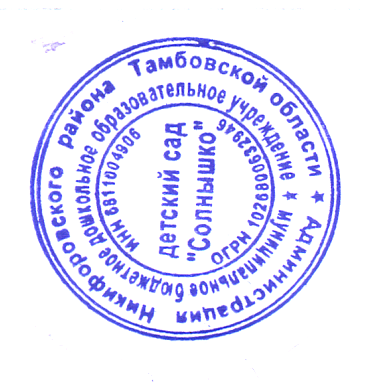 Приказ №  60  от  30 января 2015 г.